K2065K/50 K2065K/100 K2065Z/50 K2065Z/100 K2070Z/100 K2070Z/200 K2080Z/100 K2080Z/200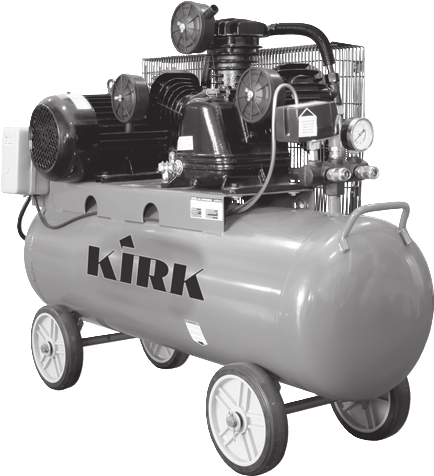 ВОЗДУШНЫЙ РЕМЕННОЙ КОМПРЕССОРРУКОВОДСТВО ПО ЭКСПЛУАТАЦИИK-092169 K-092176 K-092183 K-092190K-092206 K-092213 K-092220 K-092237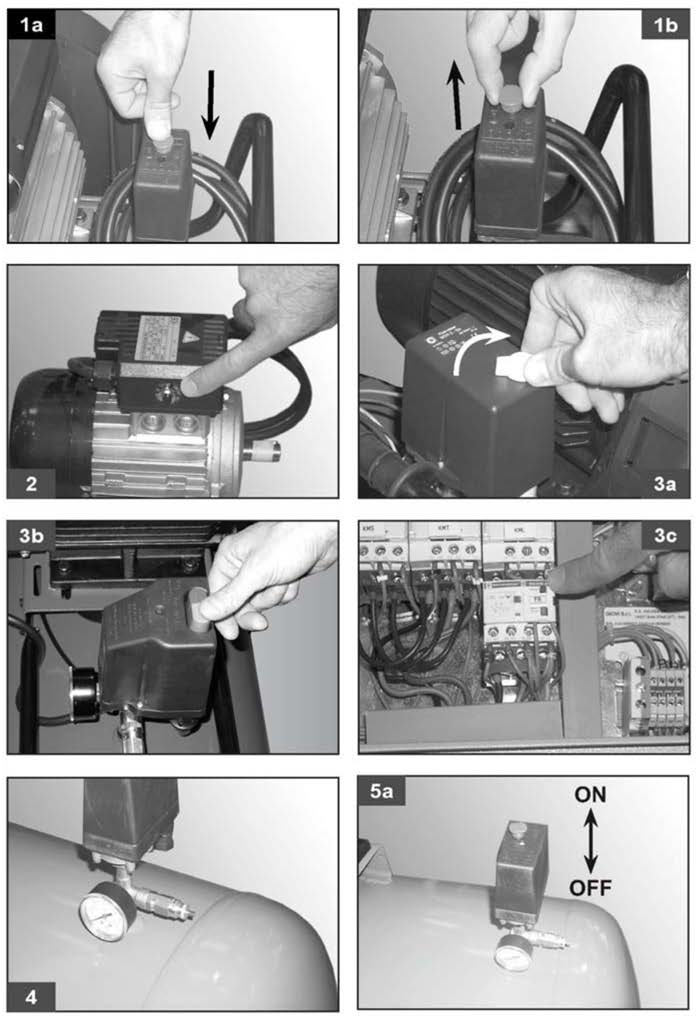 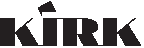 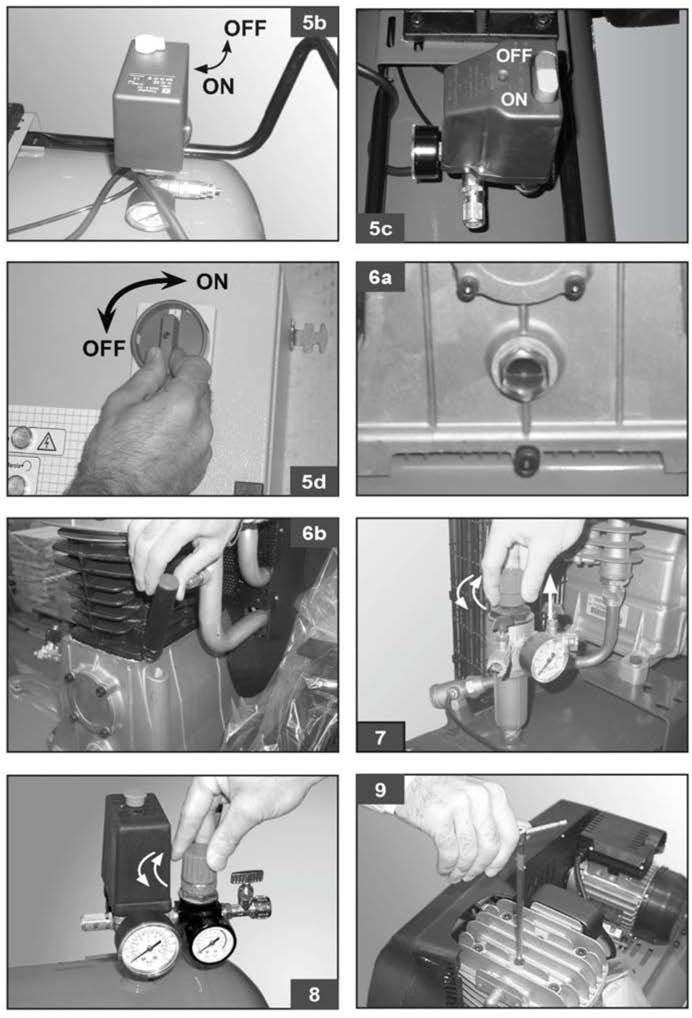 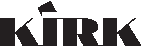 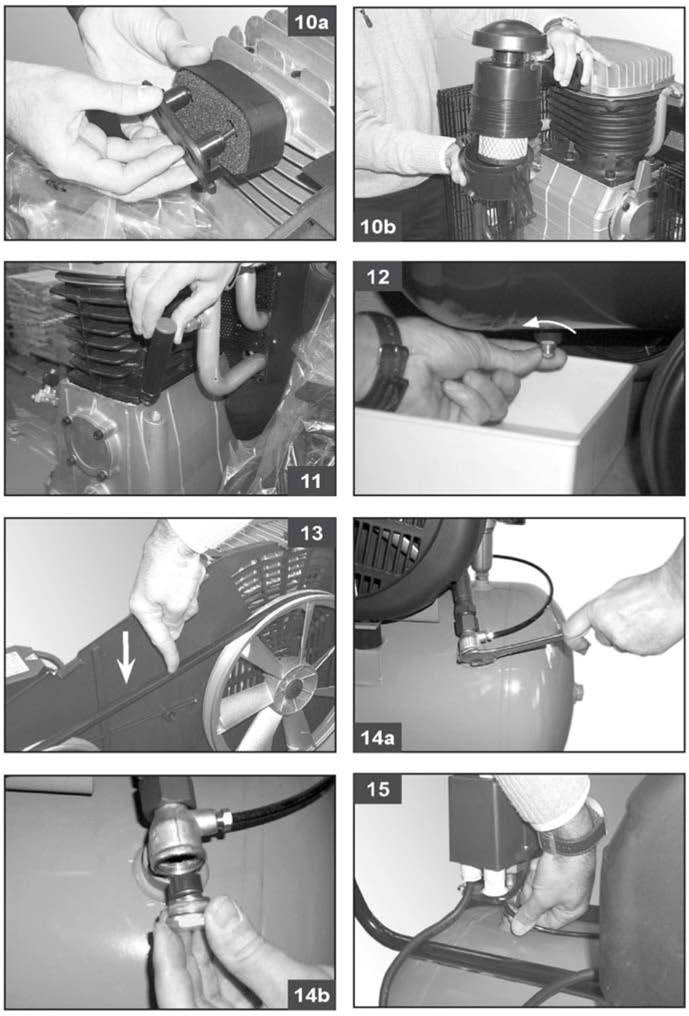 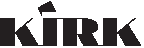 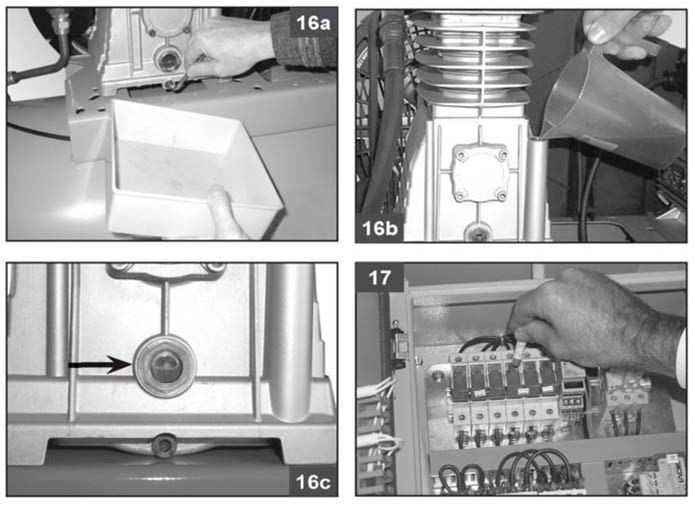 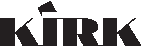 ВНИМАНИЕ!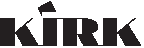 ПЕРЕД ИСПОЛЬЗОВАНИЕМ КОМПРЕССОРА ВНИМАТЕЛЬНО ОЗНАКОМЬТЕСЬС ДАННОЙ ИНСТРУКЦИЕЙ.К использованию и обслуживанию компрессора допускается толь-ко квалифицированный и специально обученный персонал, ознаком-ленный с данной инструкцией.В этой инструкции содержится описание, правила безопасности и вся необходимая информация для правильной эксплуатации ком-прессора KIRK. Сохраняйте данную инструкцию и обращайтесь к ней при возникновении вопросов по безопасной эксплуатации, обслужи-ванию, хранению и транспортировке компрессора KIRK.1 ПРАВИЛА БЕЗОПАСНОСТИ- Компрессор должен работать в хорошо вентилируемых помеще-ниях, при температуре от +5°C до +40°C. В воздухе не должно содер-жаться пыли, паров кислот, взры-воопасных или легко восполаме-няющихся газов.- Безопасное расстояние до ра-ботающего компрессора – не ме-нее 4 м.- Если брызги распыляемой при помощи компрессора краски попа-дают на защитный кожух ременно-го привода, значит компрессор сто-ит слишком близко к месту работы. - Сетевой разъем для вилки элек-тропровода должен соответствовать ей по форме, напряжению, часто-те и соответствовать действующимнормами техники безопасности.- При использовании удлини-теля длина его кабеля не долж-на превышать 5 м, а его сечение должно соответствовать сечению кабеля компрессора.- Не рекомендуется использо-вать удлинители большей длины, многоконтактные штепсели или переходные устройства.- Всегда выключайте компрес-сор только при помощи выклю-чателя, расположенного на реле давления. Чтобы после остановки компрессор не запускался с высо-ким давлением в головной части, не никогда не выключайте его, просто вынимая вилку из сети.- Перемещая компрессор, тяни-те его только за предназначенную для этого скобу.- Устанавливайте работающий компрессор на устойчивой го-ризонтальной поверхности: это гарантирует правильную смазку всех его узлов.- Чтобы обеспечить нормальный приток	охлаждающего	воздуха к работающему компрессору, не устанавливайте его у стены ближе чем на 50 см.Значение звукового давления, измеренного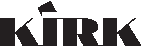 на расстояние 4 м, эквивалентно значению звуковой мощности, обозначенной на жёлтой этикетке, расположенной на компрессоре, минус 20 dB.2 ЗАПРЕЩАЕТСЯ!- Направлять струю сжатого воздуха на людей, животных или на собственное тело. (Чтобы со струей сжатого воздуха в глаза не по-пали мелкие частицы пыли, надевайте защитные очки).- Направлять струю сжатого воздуха в сторону самого компрессора.- Работать без защитной обуви, касаться работающего компрессора мокрыми руками и/или ногами.- Резко дергать электропровод питания, выключая компрессор из сети, или тянуть за него, пытаясь сдвинуть компрессор с места.- Оставлять компрессор под воздействием неблагоприятных атмос-ферных явлений (дождь, прямые солнечные лучи, туман, снег).- Перевозить компрессор с места на место, не сбросив предваритель-но давление из ресивера.- Производить механический ремонт или сварку ресивера. При об-наружении дефектов или признаков коррозии металла необходимо его полностью заменить.- Допускать к работе с компрессором неквалифицированный или не-опытный персонал. Не разрешайте приближаться к компрессору детям и животным. Размещать рядом с компрессором легко воспламеняющи-еся предметы или класть на корпус компрессора изделия из нейлона и других легко воспламеняющихся тканей.- Протирать корпус компрессора легко воспламеняющимися жидко-стями. Пользуйтесь исключительно смоченной в воде ветошью. Не за-будьте предварительно отключить компрессор от электросети.- Использовать компрессор для сжатия иного газа, кроме воздуха.- Данный компрессор разработан только для технических нужд. В больницах, в фармацевтике и для приготовления пищи к компрессо-ру необходимо подсоединять устройство предварительной подготовки воздуха. Нельзя применять компрессор для наполнения аквалангов.- Включать компрессор в работу без защитного кожуха ременного привода и касаться его движущихся частей.- Во избежание чрезмерного перегрева электро-двигателя компрессор работает в двухтактном режиме периодического включения, соотношение между про-должительностью работы и выключением указано на табличке с тех ническими данными (например, S3-50 означает – 5 минут работы и 5 минут паузы).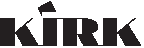 В случае перегрева срабатывает термозащита, уста-новленная на электродвигателе или в пусковой стан-ции в зависимости от комплектации компрессора.- Для плавности пуска двигателя, кроме указанного выше, переключатель реле давления необходимо пере-вести сначала в положение «выкл.», а затем снова в по-ложение «вкл.» (рис. 1a-1b).- Когда электродвигатель отключается вследствие перегрева, снова включить двигатель в работу можно только выключателем на клеммной коробке самого двигателя (рис. 2) или взведя тепловую защиту в пу-сковой станции.- Для обеспечения плавного пуска в двигателях предусмотрено реле давления с выпускным воздуш-ным клапаном замедленного действия (или с дополни-тельным на стопорном клапане).Поэтому при порожнем ресивере выход из воздуш-ного клапана небольшой струи воздуха в течение не-скольких секунд является нормальным.- Для повышения безопасности работы все ком-прессоры оборудованы предох ранительным кла-паном, срабатывающим при отказе реле давления (рис. 4).- Подсоединяя к шлангу компрессора пневмоин-струмент, не забывайте перекрывать воздушный кран.- При использовании сжатого воздуха (надувание, распыление через пневмоинструмент, окраска, мой-ка растворами на водной основе и т.п.) соблюдайте все правила техники безопасности для каждого кон-кретного случая.3 ТЕХНИЧЕСКИЕ ХАРАКТЕРИСТИКИ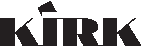 4 ПУСК И ЭКСПЛУАТАЦИЯ- Установите колеса и ножку (в некоторых моделях шарнирно за-крепленные) следуя инструкции. Если компрессор снабжен непод-вижными или виброустойчивыми ножками, установите переднюю скобу или иной предусмотренный комплект деталей.- Проверьте, чтобы параметры, указанные на заводской таблич-ке, соответствовали фактическим параметрам     электросети;     допу-стимое колебание напряжения со-ставляет ± 10% от номинального значения.- Перед первым пуском ком-прессора, а также через несколько часов работы проверить и затянуть установленным моментом (см. таб. 1) крышку головки блока цилиндров , а также проверить за-тяжку всех резьбовых соединеий и электрических контактов.- Проверить установку и на-тяжение приводных ремней (ве-личину прогиба при усилии см в таб. 3)- По контрольному глазку про-верьте уровень масла, при необхо-димости отвинтите крышку мас-лоналивного отверстия и долейте масла (рис. 6a-6b).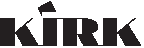 - Вставить вилку питающего кабеля в розетку; переключатель реле давления при этом должен находиться	в	положении	«O» (ВЫКЛ) (рис. 5a-5b-5c-5d).- Теперь компрессор готов к ра-боте.- При переводе выключате-ля реле давления в положение «Пуск» (рис. 5a-5b-5c) компрес-сор начинает работать, подавая воздух через нагнетательный па-трубок в ресивер.- После того, как достигнуто максимальное рабочее давление (задается производителем в ходе испытаний), компрессор останав-ливается, излишек воздуха в го-ловке и в напорном патрубке спу-скается через клапан сброса под реле давления. Этим снимается избыточное давление в головной части компрессора, и нагрузка на двигатель при последующем пу-ске снижается.По мере расходования воз-духа давление в ресивере падает и как только достигнет нижнего предела (разница между верхним и нижним уровнем составляет примерно 2 бара), электродвига-тель автоматически вновь вклю-чается в работу.Фактическое давление в реси-вере показывается на манометре, входящем в комплект поставки (рис. 4).- В автоматическом режиме по-переменного пуска и паузы ком-прессор работает до тех пор, пока выключатель реле давления (рис. 5a-5b-5c) не будет выключен.- Редукционным клапаном дав-ления оборудуются только ком-прессоры на тележке (в случае моделей на ножках такие клапа-ны обычно устанавливаются на линии подачи воздуха).При работе с пневмоинстру-ментом давление можно регули-ровать поворачивая ручку клапа-на при открытом кране: поднять вверх и повернуть по часовой стрелке для повышения давления и против – для его уменьшения (рис. 7).Получив оптимальное для ра-боты давление, заблокируйте кла-пан в нужном положении, снова опустив его ручку вниз.- Давление можно проверить по манометру (в моделях, где он входит в комплект поставки, рис. 8).- Необходимо проверить, что-бы расход воздуха и максимальное эксплуатационное давление пнев-матического инструмента были совместимы с давлением, установ-ленным на регуляторе давления, и с количеством воздуха, подавае-мого компрессором.- По окончании работы выклю-чите компрессор, отключите его от сети питания и сбросьте давле-ние из ресивера.5 ТЕХНИЧЕСКОЕ ОБСЛУЖИВАНИЕ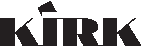 Срок службыкомпрессора во многом зависит от правиль-ного технического обслуживания.- ДО НАЧАЛА ЛЮБЫХ РАБОТ ПО ТЕХОБСЛУЖИВАНИЮ ПЕРЕ-ВЕДИТЕ ПЕРЕКЛЮЧАТЕЛЬ РЕЛЕ ДАВЛЕНИЯ В ПОЛОЖЕНИЕ «ВЫКЛ.», ОТКЛЮЧИТЕ КАБЕЛЬ ОТ СЕТИ ЭЛЕКТРОПИТАНИЯ И СТРАВИТЕ ВОЗДУХ ИЗ РЕСИВЕРА.- Проверьте затяжку всех винтов, в особенности, в головной части узла (рис. 9) установленным моментом (таб. 1) и всех электрических соединений.Мы рекомендуем Вам скачать программу First PDF.
The trial version can process only 300 paragraphs.
Кликните здесь, чтобы скачать First PDF.
Want to adjust a result of PDF to Word conversion? See our tips ...K2065K/50K2065K/100K2065Z/50K2065Z/100K2070Z/100K2070Z/200K2080Z/100K2080Z/200Мощность, кВт2,22,22,22,23344Объем ресивера, л5010050100100200100200Максимальное давление, бар1010101010101010Производительность, л/мин.440440400400530530690690Кол-во оборотов в минуту, об./мин.11001100110011001300130011501150Напряжение, В/Гц220 / 50220 / 50220 / 50220 / 50380 / 50380 / 50380 / 50380 / 50Вес нетто, кг6274577075107102128Вес брутто, кг6579607480117112138Размер упаковки, мм840x420x8201410x430x920875x420x8201420x430x9201420x430x9201450x490x9001090x470x9501450x470x1010ТАБЛИЦА 1. ЗАТЯГИВАНИЕ БОЛТОВ КРЫШКИ ЦИЛИНДРАТАБЛИЦА 1. ЗАТЯГИВАНИЕ БОЛТОВ КРЫШКИ ЦИЛИНДРАТАБЛИЦА 1. ЗАТЯГИВАНИЕ БОЛТОВ КРЫШКИ ЦИЛИНДРАминимальный момент затяжки, Нммаксимальный момент затяжки, НмБолт М6911Болт М82227Болт М104555Болт М127693Болт М14121148